Календарь образовательных событий на 2020-2021 учебный год, МДОУ "Детский сад №135"МесяцЧисло Образовательное событиеОбразовательное событиеСентябрь1День знаний        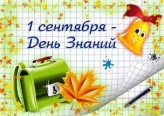 Сентябрь2-8Неделя безопасности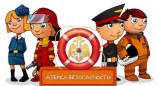 Сентябрь27День работников дошкольного образования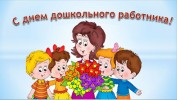 Октябрь1Международный день пожилых людей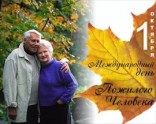 Октябрь5Международный день учителя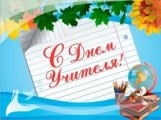 Ноябрь26День матери в России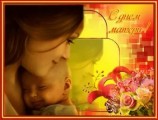 Февраль23День защитника Отечества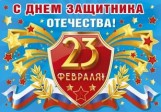 Март8Международный  женский день 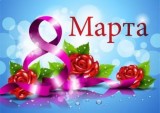 Март23-29Неделя детской и юношеской книги. 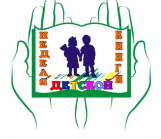 Март23-29Неделя музыки для детей и юношества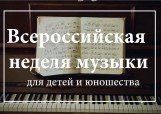 Апрель12День космонавтики.Гагаринский урок "Космос-это мы" в честь 60-летия полетв в космос Ю.А. Гагарина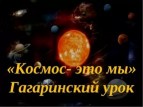 Апрель30День пожарной охраны. Тематический урок ОБЖ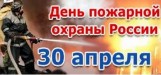 Май7(9 мая)День победы советского народа в ВОВ 1941-1945 годов (9 мая).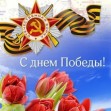 Июнь1Международный день защиты детей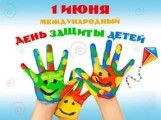 Июнь4 (6 июня)День русского языка – Пушкинский день России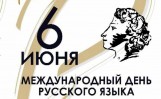 Июнь11(12 июня)День России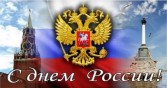 